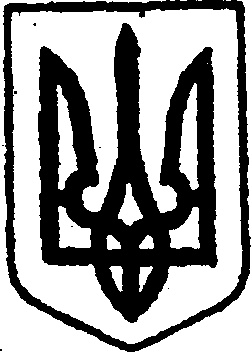 КИЇВСЬКА ОБЛАСТЬТЕТІЇВСЬКА МІСЬКА РАДАVІІІ СКЛИКАННЯП’ЯТНАДЦЯТА  СЕСІЯРІШЕННЯ    07 березня  2022 року                                                             №  652- 15 – VIIІПро відкрите звернення Тетіївської міської ради до Сполучених Штатів Америки, учасників Організації Північноатлантичного договору, керівництва країн Європи, до дипломатичних місій, представництв міжнародних організацій, розміщених на території України щодо впровадження зони А2/AD над територією України Відповідно до Конституції України, законів України «Про місцеве самоврядування в Україні», «Про правовий режим воєнного стану», з метою негайного донесення до міжнародної спільноти необхідності впровадження зони А2/AD над територією України, Тетіївська міська рада ВИРІШИЛА: 1. Направити відкрите звернення Тетіївської міської ради до Сполучених Штатів Америки, учасників Організації Північноатлантичного договору, керівництва країн Європи, до дипломатичних місій, представництв міжнародних організацій, розміщених на території України  щодо впровадження зони A2/AD над територією України, що додається. 2. Оприлюднити це рішення у спосіб, визначений чинним законодавством України. 3. Контроль за виконанням цього рішення покласти на заступника міського голови  з гуманітарних питань Дячук Н.А.     Міський голова                                                   Богдан БАЛАГУРАДодаток до рішення 15 сесії Тетіївської міської ради VIIІ скликання від 07.03.2022 № 652- 15 – VIIІВІДКРИТЕ ЗВЕРНЕННЯ Тетіївської  міської ради VIIІ скликання  до Сполучених Штатів Америки, учасників організації Північноатлантичного договору, керівництва країн Європи, дипломатичних місій, представництв міжнародних організацій, розміщених на території України щодо впровадження зони А2/AD над територією України12 днів Україна героїчно протистоїть агресії Російської Федерації. 12 днів найбільшу європейську країну у центрі Європи намагаються знищити. Всупереч правилам ведення війни, Російська Федерація варварськи саме з повітря атакує цивільні об'єкти: житлові будинки, дитячі садки та школи, лікарні та пологові будинки. Управління військового комісара ООН з прав людини станом на 00:00 7 березня 2022 року нарахувало близько 2000 випадків загибелі або поранення цивільного населення. Серед загиблих та поранених є багато дітей, літніх людей, жінок. І ця інформація є далеко не повною через значну інтенсивність бойових дій. Харків, Чернігів, Житомир, Маріуполь, Миколаїв, Чугуїв, Ізюм, Волноваха, Гостомель, Бородянка, Бориспіль, Бровари, Іванків, Макарів, Херсон, Енергодар, Запоріжжя, Буча, Ірпінь, Васильків, Тростянець, Охтирка, Коростень, Вінниця, Гатне, Вишгород, Біла Церква – це неповний список українських населених пунктів, які ворог намагається зрівняти із землею у прямому значенні. Вогонь ведеться з неба прицільно, на ураження. Вночі, коли цивільне населення має спати. Це не випадкові мішені, це цілеспрямований удари саме по цивільним об'єктам. Атаки з неба відбуваються як з територія Російської Федерації так із Білорусії. 26 квітня 1986 року сталася катастрофа, яка на сьогодні вважається найбільшою за всю історію ядерної енергетики, як за кількістю загиблих і потерпілих від її наслідків людей, так і за економічним збитком. Радіоактивна хмара від аварії на Чорнобильській АЕС пройшла над європейською частиною тодішнього СРСР, більшою частиною Європи, східною частиною Сполучених Штатів Америки. Сьогодні під контролем Російської Федерації не тільки Чорнобильська АЕС, де окупанти утримують в заручниках та не дають замінити 95 працівників з 24 лютого. Сьогодні ж мова йде вже про Запорізьку АЕС, найбільшу в Європі із шістьма енергоблоками. Якщо вибух Запорізької АЕС станеться, наслідки будуть руйнівними не тільки для України, а й для всього світу, оскільки ядерна катастрофа такого масштабу перевищить всі попередні аварії на АЕС, включаючи Чорнобильську АЕС та катастрофу на АЕС Фукусіма-Даїчі. Ваші аргументи про те, що нинішня відмова від впровадження А2/AD пов'язана з тим, що НАТО намагається уникнути ядерної війни, не є переконливими, оскільки Російська Федерація вже її розпочала. Історичні уроки важкі і їх треба враховувати. Дослухайтеся до свого народу. Вчорашнє опитування Reuters/psos показало, що обурення з приводу вторгнення Росії в Україну зростає. Близько 74% американців, включаючи переважну більшість республіканців і демократів, заявили, що Сполучені Штати Америки та їхні союзники з Організації Північноатлантичного договору мають запровадити в Україні зону, заборонену для польотів. Без будь-якого перебільшення, єдиний спосіб вижити для всіх нас, і я маю на увазі увесь світ, — це зона А2/AD над Україною. Закрийте небо над Україною! Врятуйте це Україну – врятуйте Світ! Тетіївський міський голова                                    Богдан БАЛАГУРА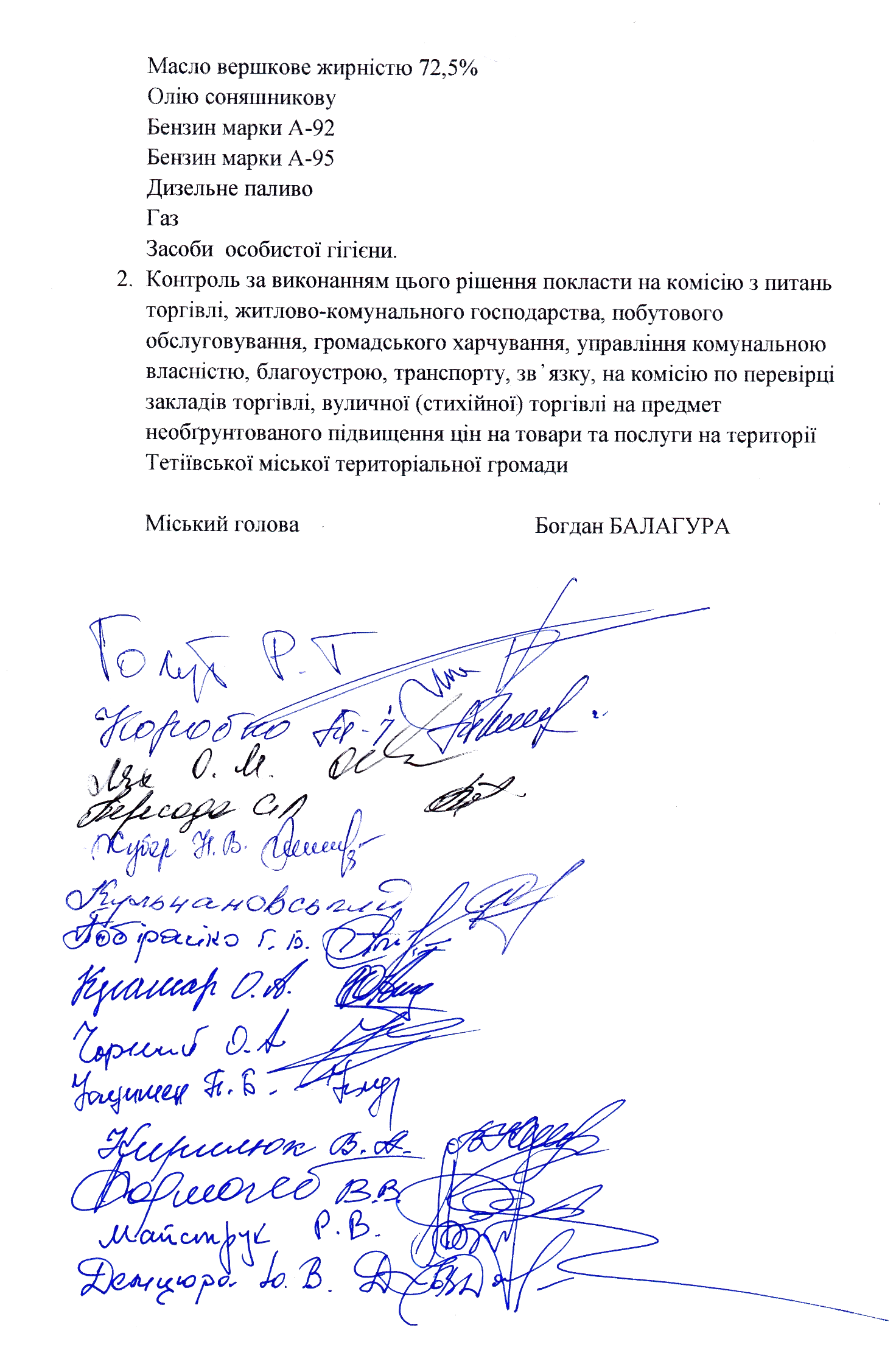 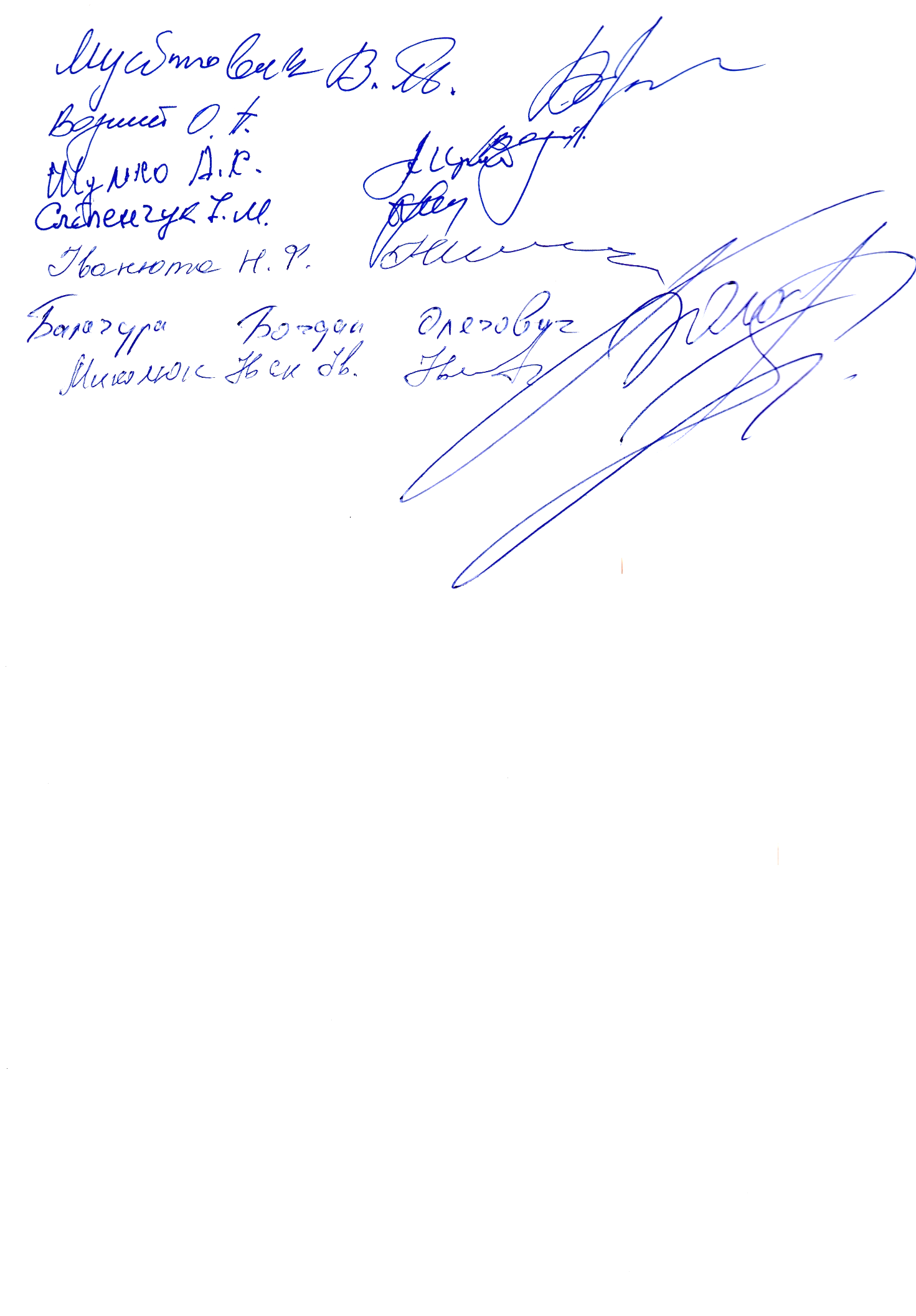 